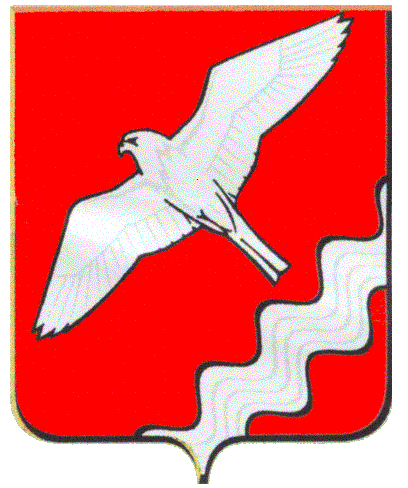 АДМИНИСТРАЦИЯ МУНИЦИПАЛЬНОГО ОБРАЗОВАНИЯ КРАСНОУФИМСКИЙ ОКРУГПОСТАНОВЛЕНИЕот   25 .11.2016 г. № 1031 г. КрасноуфимскОб     утверждении     схемы  размещениянестационарных     торговых     объектов  на         территории        Муниципальногообразования     Красноуфимский    округ на 2017 –  2018 годы 	В  соответствии  с Федеральным  Законом  от 28.12.2009 г. № 381-ФЗ  «Об  основах  государственного  регулирования  торговой  деятельности                         в  Российской  Федерации»,  постановлениями  Правительства  Российской  Федерации  от 09.04.2016 г. № 291  «Об  утверждении  Правил  установления  нормативов  минимальной  обеспеченности  населения  площадью  торговых  объектов и методики расчета нормативов минимальной обеспеченности населения площадью торговых объектов», от 29.09.2010 г.  № 772  «Об  утверждении   правил  включения  нестационарных  торговых  объектов,  расположенных  на  земельных  участках,  в  зданиях,  строениях  и сооружениях,  находящихся  в  государственной  собственности,   в  схему  размещения   нестационарных  торговых  объектов»,   постановлением  Правительства  Свердловской  области  от  22.12.2010 г.  № 1826-ПП  «Об  утверждении  Порядка  разработки  и  утверждения  схем  размещения  нестационарных  торговых  объектов  на  территориях  муниципальных  образований  в  Свердловской  области» (с изменениями от 25.08.2014 г. № 725 – ПП), постановлением  Администрации  Муниципального  образования  Красноуфимский  округ  от 26.08.2016 г. № 724  «О  разработке  схемы  размещения  нестационарных  торговых  объектов  на  территории  Муниципального  образования  Красноуфимский  округ на 2017-2018 годы», руководствуясь ст. 28,31  Устава  Муниципального  образования  Красноуфимский  округ,П О С Т А Н О В Л Я Ю:	1. Утвердить  схему  размещения  нестационарных  торговых  объектов  на  территории Муниципального образования Красноуфимский  округ  на 2017 - 2018 годы (прилагается).	2. Опубликовать данное постановление в газете «Вперед» и разместить  схему  размещения  нестационарных   торговых  объектов  на  официальном  сайте Муниципального  образования  Красноуфимский  округ.	3. Контроль  за  исполнением  настоящего  постановления    возложить  на   заместителя  главы  Администрации  МО Красноуфимский округ  по  экономическим  вопросам  Пастухову Г.А.Глава  Муниципального образованияКрасноуфимский  округ                                                                      О.В.Ряписов                                          Приложение к постановлению администрации                                                                           Муниципального  образования                                                             Красноуфимский  округ                                                             от  25 . 11.2016 г.  №  1031  Схема  размещения  нестационарных  торговых  объектовна  территории  Муниципального  образования  Красноуфимский  округ на 2017 - 2018 годыТЕСТОВАЯ ЧАСТЬОбщие  положенияСхема  размещения  разработана  в  целях  достижения  установленных  нормативов  минимальной  обеспеченности  населения  площадью   торговых объектов,  обеспечения  единства  требований  к  размещению  нестационарных  торговых  объектов  на  территории  муниципального  образования,  формирования торговой  инфраструктуры,  соблюдения  требования  о  размещении  не  менее   чем  60  процентов  от  общего  количества  нестационарных  торговых  объектов  для  использования  субъектами  малого  или  среднего  предпринимательства,   осуществляющими  торговую  деятельность,  соблюдения  прав  и законных  интересов  населения МО Красноуфимский округ,  включая   обеспечение  доступности  продовольственных  и  непродовольственных  товаров  и  безопасности  при  размещении  торговых  объектов  на  территории  муниципального  образования.Характеристика    размещения  нестационарных  торговых  объектов  с  учётом   текущего  состояния  розничной  торговлиИтоги инвентаризации  существующих  нестационарных  торговых  объектов  и  мест  их  размещенияВ  соответствии  с  постановлением  Администрации  Муниципального  образования  Красноуфимский  округ  от 26.08.2016 г. № 724  «О  разработке  схемы  размещения  нестационарных  торговых  объектов  на  территории  Муниципального  образования  Красноуфимский  округ на 2017-2018 годы»  проведена  инвентаризация  нестационарных  торговых  объектов  по  следующим  направлениям:1) инвентаризация  фактически  существующих  нестационарных  торговых  объектов;2) инвентаризация  фактически  существующих  мест  размещения  объектов  передвижной  торговли;3) инвентаризация  выданных   договоров  аренды  земельных  участков  под  объекты  нестационарной  торговой  сети;4) инвентаризация   хозяйствующих  субъектов,  фактически  осуществляющих  торговую  деятельность  в  существующих  нестационарных  торговых  объектах  и  в  местах  размещения  объектов  передвижной  торговли.	В ходе проведения инвентаризации установлено следующее:1) количество фактически существующих отдельно стоящих нестационарных объектов составляет – 12;2) количество хозяйствующих  субъектов,  фактически  осуществляющих  торговую  деятельность  в  существующих  отдельно стоящих нестационарных объектов – 7 в 7 объектах, общей площадью 118,8 кв.м;3) количество фактически закрытых отдельно стоящих нестационарных объектов – 5;4) количество мест размещения (земельные участки) нестационарных объектов для передвижной (разносной) торговли – 52, общая площадь                  36113 кв.м;5) нестационарные торговые объекты, расположенные в зданиях и сооружениях отсутствуют;6) по формам собственности земельные участки: муниципальная собственность – 62, частная – 3.	На основании вышеизложенного Комиссией по  разработке  схемы  размещения  нестационарных  торговых  объектов  на  территории  Муниципального  образования  Красноуфимский  округ определены: 	Перечень объектов, подлежащих демонтажу в 2017-2018 годахПерспективные места размещения нестационарных объектов	Заявления  от субъектов  малого и среднего предпринимательства для размещения объектов в схеме нестационарных торговых объектов на территории МО Красноуфимский округ на 01.11.2016 года не поступали.В  результате  проведенной  инвентаризации  составлен и утвержден постановлением Администрации МО Красноуфимский округ от 06.10.16 г.                № 855 реестр  нестационарных  торговых  объектов,  размещенных  на  территории  Муниципального  образования  Красноуфимский  округ в 2016 году.	Согласно  требованиям  Федерального  Закона  от  28.12.2009 г.  № 381-ФЗ  «Об  основах  государственного  регулирования  торговой  деятельности  в  Российской  Федерации»  не  менее  60  процентов  от  общего  количества  нестационарных  объектов  должно  использоваться  субъектами  малого  и  среднего  бизнеса.  По  результатам  инвентаризации  на  территории  Муниципального  образования  Красноуфимский  округ  все существующие нестационарные объекты на 100% используются субъектами малого и среднего предпринимательства.	Информация о наличии нестационарной сети по видам и специализации объектов приведена в таблице 2.Анализ текущего состояния  развития  инфраструктуры розничной  торговли  Развитие торговли в муниципальном образовании можно оценить по следующим показателям:1) оборот розничной торговли;2) темп роста оборота розничной торговли в действующих ценах, в процентах к предыдущему году;3) оборот розничной торговли на душу населения;4) обеспеченность населения площадью торговых объектов на 1000 жителей.Динамика показателей за 2011 - 2015 гг. приведена в таблице 1.таблица 1	За последние три года в связи с закрытием торговых точек и снижением спроса на целый ряд товаров, наблюдалось снижение динамики роста оборота розничной торговли.Обеспеченность торговыми площадями за анализируемый период возросла                  с  266,6 кв.м на 1000 жителей до 292,9 кв.м (102 % от установленного норматива минимальной обеспеченности населения площадью торговых объектов).Показатели, характеризующие состояние развития торговой инфраструктуры на территории Муниципального образования Красноуфимский округ по состоянию на 01.01.2017 г., приведены в таблице 2.таблица 2Из  данных  таблицы  2  видно,  что торговая площадь павильонов  составляет 86,4 кв.м или 3,2 кв.м на 1000 жителей, т.е. влияние площадей нестационарных объектов розничной торговли на уровень обеспеченности жителей торговыми площадями незначительно. При этом размещение объектов нестационарной торговли с торговыми площадями (павильонов) может улучшить обеспеченность услугами торговли сельского населения.Во всех сельских населенных пунктах городского округа имеется возможность приобретения товаров первой необходимости.Обеспеченность сельского населения товарами более широкого ассортимента является недостаточной.В 2015 году количество отдельно стоящих нестационарных торговых объектов уменьшилось на 5 (закрылись 3 продовольственных павильона в поселке городского типа Натальинск, 2 продовольственных  киоска соответственно в с. Чувашково и  д. Средний Баяк).  В апреле 2016 года открылся павильон в с. Сарсы Вторые на земельном участке, находящемся в частной собственности.Увеличилось число передвижных торговых объектов (автолавки) на 2.В 2017-2018 годах будет сохранено количество объектов передвижной торговли  по  продаже   непродовольственных  товаров   недостающего  ассортимента  в  стационарной торговой  сети.Настоящая схема нестационарных торговых объектов предусматривает выполнение федерального законодательства – Федерального Закона от 23.02.2013 г. № 15-ФЗ  «Об охране здоровья граждан от воздействия окружающего табачного дыма и последствий потребления табака» и Федерального закона от 22.11.1995 г.              № 171-ФЗ «О государственном регулировании производства и оборота этилового спирта, алкогольной и спиртосодержащей продукции». №п/пВидобъектаАдресВид деятельностиСпециализацияФорма собственности1Павильонп. Натальинск, ул. Заводская, 33арозничная торговляпродовольственные товарымуниципальная2Киоскс. Чувашково, ул. Советская, 1арозничная торговляпродовольственные товарымуниципальная3Павильонп. Натальинск, ул. Советская,9 врозничная торговлянепродовольственные товарымуниципальная№п/пАдресВид деятельностиЦель использованияСпециализацияФорма собственности1п. Натальинск, ул. Заводская, 33арозничная торговляпод размещение павильонапродовольственные товарымуниципальная2с. Чувашково, ул. Советская, 1арозничная торговляпод размещение павильонапродовольственные товарымуниципальная3п. Натальинск, ул. Советская,9 врозничная торговляпод размещение павильонанепродовольственные товарымуниципальная4д. Приданниково ул. Раздольная,30розничная торговляпод размещение павильонанепродовольственные товарымуниципальная5п. Лесной, с. Криулиноул. Героев(в начале улицы с левой стороны)развозная (разносная) торговляпроведение сельскохозяйственных ярмароксельхоз.продукциямуниципальная№ п/пНаименование показателейЕд. изм.2011г.2012г.2013г.2014г.2015г.1.Оборот розничной торговлимлн руб.848,7909,1912,7929,5966,12.Темп роста в фактических ценах к соответствующему периоду прошлого года%109,8107,1100,4101,8103,93.Оборот розничной  торговли на душу населенияруб.30312324673400934900366094.Торговая  площадь,  в т.ч. павильоновкв.м7466772077607921,37900,45.Обеспеченность  торговыми  площадями  на 1000 жителейкв.м266,6275,7289297,4292,9ПоказателиЕдиница измеренияВсегоВ том числеВ том числеПоказателиЕдиница измеренияВсегогородсело12345Количество объектов торговой сети, всегоед.15817203из них: из них: из них: из них: из них: продовольственныеед.21516непродовольственныеед.30426смешанныеед.1075102стационарныеед.15114137из них:из них:из них:из них:из них:продовольственныеед.17512непродовольственныеед.27423смешанныеед.1075102нестационарныеед.707из них:из них:из них:из них:из них:продовольственныеед.4-4непродовольственныеед.3-3смешанныеед.0--Площадь торговая, всегокв. м7900,41089,66810,8из нее площадь торговая стационарных объектовкв. м78141089,66724,4продовольственныекв. м982,2322,3659,9непродовольственныекв. м1247,6535,7711,9смешанныекв.м5584,2231,65352,6из нее площадь торговая нестационарных объектовкв. м86,4-86,4продовольственныекв. м56-56непродовольственныекв. м30,4-30,4Численность населения на 1 января года составления схемы, тыс. чел.тыс. чел.26,967Обеспеченность торговыми площадямикв. м/тыс. жит.292,9Мин. норматив обеспеченности торговыми площадями в соответствии с методикой расчета Минпромторга РФкв. м/тыс. жителей287Удельный вес нестационарных торговых объектов МО к общему количеству торговых объектов%4,4Удельный вес нестационарных торговых объектов, используемых субъектами малого или среднего предпринимательства, осуществляемыми торговую деятельность%100СТРУКТУРА НЕСТАЦИОНАРНЫХ ТОРГОВЫХ ОБЪЕКТОВСТРУКТУРА НЕСТАЦИОНАРНЫХ ТОРГОВЫХ ОБЪЕКТОВСТРУКТУРА НЕСТАЦИОНАРНЫХ ТОРГОВЫХ ОБЪЕКТОВСТРУКТУРА НЕСТАЦИОНАРНЫХ ТОРГОВЫХ ОБЪЕКТОВСТРУКТУРА НЕСТАЦИОНАРНЫХ ТОРГОВЫХ ОБЪЕКТОВНестационарные объекты, всегоед.60159в том числе:в том числе:в том числе:в том числе:в том числе:розничной торговлиед.59158общественного питанияед.1-1бытового обслуживанияед.---другиеед.---Нестационарные объекты розничной торговли, всегоед.59158в том числе:в том числе:в том числе:в том числе:в том числе:Павильоны, всегоед.5-5продовольственныеед.3-3непродовольственныеед.2-2из них: павильоны в составе остановочных комплексовед.---павильоны отдельно стоящиеед.5-5Киоски, всегоед.2-2из них:из них:из них:из них:из них:продовольственныеед.1-1непродовольственныеед.1-1Контейнер, торговое местоед.1-1Автолавки, лотки, палатки, прилавкиед.50151Ярмарки, районные  мероприятияед.202Нестационарные объекты бытового обслуживания, всегоед.---в том числе:в том числе:в том числе:в том числе:в том числе:павильоныед.---киоскиед.---СПЕЦИАЛИЗАЦИЯ НЕСТАЦИОНАРНЫХ ОБЪЕКТОВСПЕЦИАЛИЗАЦИЯ НЕСТАЦИОНАРНЫХ ОБЪЕКТОВСПЕЦИАЛИЗАЦИЯ НЕСТАЦИОНАРНЫХ ОБЪЕКТОВСПЕЦИАЛИЗАЦИЯ НЕСТАЦИОНАРНЫХ ОБЪЕКТОВСПЕЦИАЛИЗАЦИЯ НЕСТАЦИОНАРНЫХ ОБЪЕКТОВПродовольственные, всегоед.3-3в том числе:в том числе:в том числе:в том числе:в том числе:овощи, фруктыед.---минеральная вода, соки, кондитерские изделия, иноеед.---и другиеед.3-3Непродовольственные, всегоед.3-3в том числе:в том числе:в том числе:в том числе:в том числе:печатная продукцияед.---парфюмерия, косметикаед.---цветыед.---и другиеед.3-3Общественное питаниеед.1-1Бытовые, всегоед.---в том числе:в том числе:в том числе:в том числе:в том числе:ремонт обувиед.---другиеед.---НЕСТАЦИОНАРНЫЕ ОБЪЕКТЫ ПО МЕСТУ РАСПОЛОЖЕНИЯНЕСТАЦИОНАРНЫЕ ОБЪЕКТЫ ПО МЕСТУ РАСПОЛОЖЕНИЯНЕСТАЦИОНАРНЫЕ ОБЪЕКТЫ ПО МЕСТУ РАСПОЛОЖЕНИЯНЕСТАЦИОНАРНЫЕ ОБЪЕКТЫ ПО МЕСТУ РАСПОЛОЖЕНИЯНЕСТАЦИОНАРНЫЕ ОБЪЕКТЫ ПО МЕСТУ РАСПОЛОЖЕНИЯв стационарных помещениях, зданиях, строенияхед.---отдельно стоящие объектыед.7-7передвижная, разносная торговля  (автолавки, лотки, прилавки, палатки, торговое место, ярмарки, районные мероприятия) ед.52151